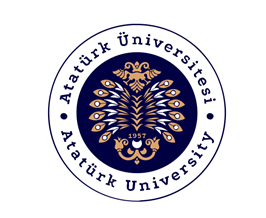 DERS İZLENCESİIKY 201 Kamu Yönetimiİktisadi ve İdari Bilimler Fakültesi / Kamu Yönetimi Programı2023 - 2024 Akademik Yılı Güz DönemiDr. Öğr. Üyesi Adnan KARATAŞ Dersin Tanımı Dersin TanımıDers, Türk kamu yönetimi sistemini tarihi süreci içinde incelemeyi, bununla birlikte Türk kamu yönetiminin örgütlenmesine ve işleyişine hâkim olan temel özellikleri ve kurumları öğretmeyi ve Türk kamu yönetiminin reformuna yönelik gelişmeleri değerlendirmeyi içerir.Ders, Türk kamu yönetimi sistemini tarihi süreci içinde incelemeyi, bununla birlikte Türk kamu yönetiminin örgütlenmesine ve işleyişine hâkim olan temel özellikleri ve kurumları öğretmeyi ve Türk kamu yönetiminin reformuna yönelik gelişmeleri değerlendirmeyi içerir.Ders, Türk kamu yönetimi sistemini tarihi süreci içinde incelemeyi, bununla birlikte Türk kamu yönetiminin örgütlenmesine ve işleyişine hâkim olan temel özellikleri ve kurumları öğretmeyi ve Türk kamu yönetiminin reformuna yönelik gelişmeleri değerlendirmeyi içerir.Dersin AmacıDersin AmacıTürk kamu yönetiminin örgütlenmesini, kurumlarını ve işleyişini öğretmek, demokratik ülkelerin kamu yönetimi anlayışında 1980’lerin başlarından itibaren görülen dönüşüm sürecini analiz etmek ve ortaya çıkan yeni yönetim ilkelerinin ve kamu yönetimi reformunun değerlendirmesini yapmayı amaçlamaktadır.Türk kamu yönetiminin örgütlenmesini, kurumlarını ve işleyişini öğretmek, demokratik ülkelerin kamu yönetimi anlayışında 1980’lerin başlarından itibaren görülen dönüşüm sürecini analiz etmek ve ortaya çıkan yeni yönetim ilkelerinin ve kamu yönetimi reformunun değerlendirmesini yapmayı amaçlamaktadır.Türk kamu yönetiminin örgütlenmesini, kurumlarını ve işleyişini öğretmek, demokratik ülkelerin kamu yönetimi anlayışında 1980’lerin başlarından itibaren görülen dönüşüm sürecini analiz etmek ve ortaya çıkan yeni yönetim ilkelerinin ve kamu yönetimi reformunun değerlendirmesini yapmayı amaçlamaktadır.Dersin Materyalleri (Kaynaklar)Dersin Materyalleri (Kaynaklar)Temel Kaynaklar:Eryılmaz, Bilal (2022). "Kamu Yönetimi: Düşünceler-Yapılar-Fonksiyonlar-Politikalar". Umuttepe Yayınları.Yardımcı Kaynaklar:1) Güler, Birgül Ayman (2021). “Türkiye’nin Yönetimi: Yapı”. İmge Kitabevi. 2) Aydın, Ahmet Hamdi (2021). “Kamu Yönetimine Giriş”. Seçkin Yayıncılık. 3) Şahin, Yusuf (2019). “Yönetim Bilimi ve Türk Kamu Yönetimi”. Ekin Yayınevi. 4) Ateş, Hamza (2021). “Türk Kamu Yönetimi”. Savaş Yayınları. 5) Yaylı, Hasan (2021). “Türk Kamu Yönetimi” Orion Yayınları.Temel Kaynaklar:Eryılmaz, Bilal (2022). "Kamu Yönetimi: Düşünceler-Yapılar-Fonksiyonlar-Politikalar". Umuttepe Yayınları.Yardımcı Kaynaklar:1) Güler, Birgül Ayman (2021). “Türkiye’nin Yönetimi: Yapı”. İmge Kitabevi. 2) Aydın, Ahmet Hamdi (2021). “Kamu Yönetimine Giriş”. Seçkin Yayıncılık. 3) Şahin, Yusuf (2019). “Yönetim Bilimi ve Türk Kamu Yönetimi”. Ekin Yayınevi. 4) Ateş, Hamza (2021). “Türk Kamu Yönetimi”. Savaş Yayınları. 5) Yaylı, Hasan (2021). “Türk Kamu Yönetimi” Orion Yayınları.Temel Kaynaklar:Eryılmaz, Bilal (2022). "Kamu Yönetimi: Düşünceler-Yapılar-Fonksiyonlar-Politikalar". Umuttepe Yayınları.Yardımcı Kaynaklar:1) Güler, Birgül Ayman (2021). “Türkiye’nin Yönetimi: Yapı”. İmge Kitabevi. 2) Aydın, Ahmet Hamdi (2021). “Kamu Yönetimine Giriş”. Seçkin Yayıncılık. 3) Şahin, Yusuf (2019). “Yönetim Bilimi ve Türk Kamu Yönetimi”. Ekin Yayınevi. 4) Ateş, Hamza (2021). “Türk Kamu Yönetimi”. Savaş Yayınları. 5) Yaylı, Hasan (2021). “Türk Kamu Yönetimi” Orion Yayınları.Dersin Öğrenme Çıktıları (Hedefler)1- Kamu yönetiminin temel kurumları hakkındaki kavramları tanımlayabilir.2- Kamu yararı ve özel yarar kavramlarını açıklayabilir.3- Gelişmiş ülkelerin kamu yönetimi anlayışında 1980’lerin başlarından itibaren görülen dönüşüm sürecini analiz edebilir ve ortaya çıkan yeni yönetim ilkelerinin değerlendirmesini yapabilir.4- Kamu yönetiminin temel kurumlarının örgütlenmesini, devlet personel rejimini ve denetim mekanizmalarını açıklayabilir.5- Türkiye’de Kamu Yönetimi Reformu Çalışmalarını değerlendirebilir.6- Profesyonel seviyede eleştirel ve analitik iletişimi de içeren sözlü ve yazılı iletişim becerisine sahip olur.1- Kamu yönetiminin temel kurumları hakkındaki kavramları tanımlayabilir.2- Kamu yararı ve özel yarar kavramlarını açıklayabilir.3- Gelişmiş ülkelerin kamu yönetimi anlayışında 1980’lerin başlarından itibaren görülen dönüşüm sürecini analiz edebilir ve ortaya çıkan yeni yönetim ilkelerinin değerlendirmesini yapabilir.4- Kamu yönetiminin temel kurumlarının örgütlenmesini, devlet personel rejimini ve denetim mekanizmalarını açıklayabilir.5- Türkiye’de Kamu Yönetimi Reformu Çalışmalarını değerlendirebilir.6- Profesyonel seviyede eleştirel ve analitik iletişimi de içeren sözlü ve yazılı iletişim becerisine sahip olur.1- Kamu yönetiminin temel kurumları hakkındaki kavramları tanımlayabilir.2- Kamu yararı ve özel yarar kavramlarını açıklayabilir.3- Gelişmiş ülkelerin kamu yönetimi anlayışında 1980’lerin başlarından itibaren görülen dönüşüm sürecini analiz edebilir ve ortaya çıkan yeni yönetim ilkelerinin değerlendirmesini yapabilir.4- Kamu yönetiminin temel kurumlarının örgütlenmesini, devlet personel rejimini ve denetim mekanizmalarını açıklayabilir.5- Türkiye’de Kamu Yönetimi Reformu Çalışmalarını değerlendirebilir.6- Profesyonel seviyede eleştirel ve analitik iletişimi de içeren sözlü ve yazılı iletişim becerisine sahip olur.Dersin İçeriğiDersin İçeriğiDersin İçeriğiDersin İçeriğiDersin İçeriğiSIRAİÇERİKAÇIKLAMAÖDEV-ARAŞTIRMAEK KAYNAKLAR1Giriş: Dersin amacı, kapsamı ve değerlendirme yöntemi2Kamu Yönetiminin Niteliği: 1-Kamu Yönetiminin Tanımı ve Elemanları 2-Kamu Yönetimi ve Özel Yönetim3Kamu Yönetiminin Niteliği: 1-Devletin Görevleri, Büyümesi ve Dönüşümü 2-Kamu Yönetimi Düşüncesinin ve Disiplinini Gelişimi4Kamu Yönetiminin Niteliği: 1-Farklı Ülkelerde Kamu Yönetimi 2-Kamu Yönetimi İnceleme Yaklaşımları 3-Kamu Yönetimine Yakın Bilim Dalları5Kamu Yönetiminin Örgütlenmesi: 1-Merkezden Yönetim 2-Yerinden Yönetim 3-Türk Kamu Yönetimi Örgütlenmesi ve Temel Özellikleri6Merkezi Yönetim: 1-Başkent Örgütü 2-Taşra Örgütü7Yerel Yönetimler: 1-Yerel Yönetimlerin Önemi 2-Hizmet Bölüşümleri 3-Anayasal İlkeleri 4-Yerel Yönetim Gelişimi8Yerel Yönetimler: 1-Merkezi Yönetim-Yerel Yönetim İlişkisi 2-Yerel Yönetim Kuruluşları9Hizmet Yerinden Yönetim Kuruluşları10Bürokrasi ve Yeni Kamu Yönetimi Anlayışı11İnsan Kaynakları Yönetimi (Kamu Personel Yönetimi)12Türkiye’de Kamu Yönetimi Reformu Çalışmaları13Kamu Yönetiminin Denetlenmesi14Genel Değerlendirme ve Kamu Yönetimi Disiplinin GeleceğiDeğerlendirme Yöntemleri ve KriterlerDeğerlendirme Yöntemleri ve KriterlerDEĞERLENDİRMEDEĞERLENDİRMEKATKI YÜZDESİDeğerlendirme Yöntemleri ve KriterlerDeğerlendirme Yöntemleri ve KriterlerAra Sınav (Vize)Ara Sınav (Vize)%30Değerlendirme Yöntemleri ve KriterlerDeğerlendirme Yöntemleri ve KriterlerÖdev & SunumÖdev & Sunum%20Değerlendirme Yöntemleri ve KriterlerDeğerlendirme Yöntemleri ve KriterlerYarıyıl Sonu Sınavı (Final)Yarıyıl Sonu Sınavı (Final)%50Değerlendirme Yöntemleri ve KriterlerDeğerlendirme Yöntemleri ve KriterlerBütünleme SınavıBütünleme Sınavı%50Ödev & SunumÖdev & SunumÖğrencilerin kendisi tarafından seçilecek olan bir kamu kurumunun veya kamu yönetimi alanındaki ünlü bir bilim insanının tanıtımı yapılacaktır. Merkezi Yönetim, Taşra Teşkilatları, Yerel Yönetimler, Yerinden Yönetimler, Bağımsız Kuruluşlar ve KİT’ler olabilir. 31.10.2023 tarihine kadar öğretim üyesine anlatılmak istenilen kurum ismi bildirilmelidir. Bu tarihten sonra öğrencilere rastgele bir kurum verilecektir. İncelenecek olan kurumların görevleri, bağlı oldukları kurumlar, yetkileri, sorumlulukları, faaliyet alanları, örgütleme biçimleri, insan kaynağı profili gibi konular ele alınmalıdır. Kamu Yönetimi alanıyla ilgili olarak önemli araştırmalar yapmış olan bilim insanları ve düşünülerin kısaca hayat hikayeleri ve kamu yönetimiyle ilgili olarak yapmış oldukları önemli araştırmaların özeti ve bu çalışmaların disipline katkıları da anlatılabilir. İncelenen kurumla veya bilim insanlarıyla ilgili olarak ayrıntılı bilgi içeren bir doküman ve bunların özetlediği bir sunum hazırlanmalıdır. Yapılacak olan doküman ve sunumlar bilgisayar ortamında teslim edilmelidir. Öğrencilerin kendisi tarafından seçilecek olan bir kamu kurumunun veya kamu yönetimi alanındaki ünlü bir bilim insanının tanıtımı yapılacaktır. Merkezi Yönetim, Taşra Teşkilatları, Yerel Yönetimler, Yerinden Yönetimler, Bağımsız Kuruluşlar ve KİT’ler olabilir. 31.10.2023 tarihine kadar öğretim üyesine anlatılmak istenilen kurum ismi bildirilmelidir. Bu tarihten sonra öğrencilere rastgele bir kurum verilecektir. İncelenecek olan kurumların görevleri, bağlı oldukları kurumlar, yetkileri, sorumlulukları, faaliyet alanları, örgütleme biçimleri, insan kaynağı profili gibi konular ele alınmalıdır. Kamu Yönetimi alanıyla ilgili olarak önemli araştırmalar yapmış olan bilim insanları ve düşünülerin kısaca hayat hikayeleri ve kamu yönetimiyle ilgili olarak yapmış oldukları önemli araştırmaların özeti ve bu çalışmaların disipline katkıları da anlatılabilir. İncelenen kurumla veya bilim insanlarıyla ilgili olarak ayrıntılı bilgi içeren bir doküman ve bunların özetlediği bir sunum hazırlanmalıdır. Yapılacak olan doküman ve sunumlar bilgisayar ortamında teslim edilmelidir. Öğrencilerin kendisi tarafından seçilecek olan bir kamu kurumunun veya kamu yönetimi alanındaki ünlü bir bilim insanının tanıtımı yapılacaktır. Merkezi Yönetim, Taşra Teşkilatları, Yerel Yönetimler, Yerinden Yönetimler, Bağımsız Kuruluşlar ve KİT’ler olabilir. 31.10.2023 tarihine kadar öğretim üyesine anlatılmak istenilen kurum ismi bildirilmelidir. Bu tarihten sonra öğrencilere rastgele bir kurum verilecektir. İncelenecek olan kurumların görevleri, bağlı oldukları kurumlar, yetkileri, sorumlulukları, faaliyet alanları, örgütleme biçimleri, insan kaynağı profili gibi konular ele alınmalıdır. Kamu Yönetimi alanıyla ilgili olarak önemli araştırmalar yapmış olan bilim insanları ve düşünülerin kısaca hayat hikayeleri ve kamu yönetimiyle ilgili olarak yapmış oldukları önemli araştırmaların özeti ve bu çalışmaların disipline katkıları da anlatılabilir. İncelenen kurumla veya bilim insanlarıyla ilgili olarak ayrıntılı bilgi içeren bir doküman ve bunların özetlediği bir sunum hazırlanmalıdır. Yapılacak olan doküman ve sunumlar bilgisayar ortamında teslim edilmelidir. Ders ile ilgili gerekli açıklamalarDers ile ilgili gerekli açıklamalarDersin Zamanı ve Mekânı:Birinci Öğretim: Salı 09:00-12:00 – Y21İkinci Öğretim: Salı 17:00-20:00 – B2Dersin Zamanı ve Mekânı:Birinci Öğretim: Salı 09:00-12:00 – Y21İkinci Öğretim: Salı 17:00-20:00 – B2Dersin Zamanı ve Mekânı:Birinci Öğretim: Salı 09:00-12:00 – Y21İkinci Öğretim: Salı 17:00-20:00 – B2Etik KurallarEtik KurallarÖğrenciler, dürüstlük ilkesi ve sorumluluk bilinci çerçevesinde üniversitemiz yönetmeliklerinde ve diğer ilgili mevzuatlarda yer alan etik davranış standartlarına uygun biçimde hareket etme yükümlülüğü taşırlar. Başka kaynaklardan alınan bilgiler akademik kurallara uygun bir biçimde açık olarak belirtilmelidir.Öğrenciler, dürüstlük ilkesi ve sorumluluk bilinci çerçevesinde üniversitemiz yönetmeliklerinde ve diğer ilgili mevzuatlarda yer alan etik davranış standartlarına uygun biçimde hareket etme yükümlülüğü taşırlar. Başka kaynaklardan alınan bilgiler akademik kurallara uygun bir biçimde açık olarak belirtilmelidir.Öğrenciler, dürüstlük ilkesi ve sorumluluk bilinci çerçevesinde üniversitemiz yönetmeliklerinde ve diğer ilgili mevzuatlarda yer alan etik davranış standartlarına uygun biçimde hareket etme yükümlülüğü taşırlar. Başka kaynaklardan alınan bilgiler akademik kurallara uygun bir biçimde açık olarak belirtilmelidir.Öğretim Üyesi İletişimÖğretim Üyesi İletişimDr. Öğr. Üyesi Adnan KARATAŞMail: adnan.karatas@atauni.edu.trOfis Tel: 0 (442) 231 1908Ofis Adres: İktisadi ve İdari Bilimler Fakültesi, Kamu Yönetimi Bölümü, Ofis No: 213Dr. Öğr. Üyesi Adnan KARATAŞMail: adnan.karatas@atauni.edu.trOfis Tel: 0 (442) 231 1908Ofis Adres: İktisadi ve İdari Bilimler Fakültesi, Kamu Yönetimi Bölümü, Ofis No: 213Dr. Öğr. Üyesi Adnan KARATAŞMail: adnan.karatas@atauni.edu.trOfis Tel: 0 (442) 231 1908Ofis Adres: İktisadi ve İdari Bilimler Fakültesi, Kamu Yönetimi Bölümü, Ofis No: 213